Уважаемые коллеги!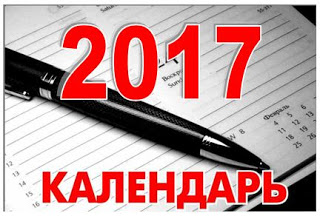 Международные десятилетия, объявленные ООН2008–2017 Второе десятилетие ООН по борьбе за ликвидацию нищеты;2010–2020 Десятилетие ООН, посвященное пустыням и борьбе с опустыниванием;2011–2020 Десятилетие действий по обеспечению безопасности дорожного движения;2011–2020 Десятилетие биоразнообразия ООН;2013–2022 Международное десятилетие сближения культур;2014–2024 Десятилетие устойчивой энергетики для всех;2015–2024 Десятилетие лиц африканского происхождения.Генеральная Ассамблея ООН провозгласила 2017 год Международным годом устойчивого развития туризма. В принятой по этому поводу резолюции говорится о важности международного туризма, который содействует лучшему взаимопониманию между народами во всем мире, повышает осведомленность о богатом наследии различных цивилизаций и помогает лучшему пониманию ценностей, присущих различным культурам, способствуя тем самым укреплению мира во всем мире.Тремя принципами устойчивости названы экономический, социальный и экологический, и отмечено, что туристический сектор может внести свой вклад в их укрепление, создавая новые рабочие места и развивая сферы торговли и услуг.Каждый год 23 апреля ЮНЕСКО отмечает Всемирный день книги и авторского права. В этот день повсюду в мире проводят мероприятия, посвящённые роли книг. Книжной столицей мира 2017 г. названа столица Республики Гана – Конакри. Главы стран Содружества Независимых Государств (СНГ) на 64-ом заседании Совета министров обороны стран СНГ в Минске приняли решение объявить 2017 год «Годом защитника Отечества».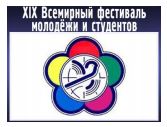 В 2017 году в Сочи пройдёт XIX Всемирный фестиваль молодёжи и студентов. Фестиваль должен состояться осенью 2017 года в Сочи под эгидой Всемирной Федерации демократической молодёжи. Ранее Москва принимала фестиваль дважды – в 1957 и 1985 годах.Президент РФ Владимир Путин подписал указ от 5 января 2016 года № 7 «О проведении в Российской Федерации Года экологии». Решение принято в целях привлечения внимания общества к вопросам экологического развития Российской Федерации, сохранения биологического разнообразия и обеспечения экологической безопасности.Год экологии будет организован по двум основным направлениям: развитие заповедной системы; экология в целом.2017 год также объявлен Годом особо охраняемых природных территорий (Указ Президента РФ от 1 августа 2015 г. № 392 «О проведении в Российской Федерации Года особо охраняемых природных территорий»). Проведение Года ООПТ будет приурочено к празднованию 100-летия заповедной системы России. На территории РФ успешно действует принятая Распоряжением Правительства РФ федеральная целевая программа «Русский язык» (2016-2020 годы) и программа «Укрепление единства российской нации и этнокультурное развитие народов России (2014–2020 годы). В 2017 годуКонакри (Республика Гвинея) – Всемирная столица книги (решение ЮНЕСКО).Пафос (Кипр), Орхус (Дания) – культурные столицы Евросоюза.Варна (Болгария) – молодежная столица Европы.Красноярск (Россия) – библиотечная столица России.Эссен (Германия) – «зеленая» столица Европы.2017 год в России1155-летие зарождения российской государственности (Указ Президента № 267 от 3 марта 2011 года)870 лет первому упоминанию Москвы в летописях775 лет назад (5 апреля 1242) князь Александр Невский на Чудском озере у Вороньего камня победил крестоносцев. День воинской славы России (отмечается 18 апреля)530 лет Московскому Кремлю405 лет изгнания польских интервентов из Москвы ополчением под руководством Минина и Пожарского (26 октября 1612)260 лет – Российской академии художеств (17 ноября 1757 г.)220 лет началу отхода от крепостного права (16 апреля 1797 г.)205-летие Отечественной войны 1812 года, Бородинской битвы1135 лет со дня объединения князем Вещим Олегом Северной и Южной Руси в одно государство с центром в Киеве (882)980 лет назад (1037) Ярославом Мудрым в Софийском соборе в Киеве основана первая известная библиотека на территории Древней Руси295 лет назад Петр I издал указ о создании прокуратуры (1722)295 лет со времени издания литературно-педагогического памятника начала XVIII века «Юности честное зерцало» (1717)185 лет назад (1832) в Санкт-Петербурге построено здание императорского театра, названного в честь супруги императора Николая I Александры Федоровны Александринским100 лет – Российской книжной палате (1917 г.)105 лет – Государственному музею изобразительных искусств имени А.С. Пушкина (1912 г.)85 лет назад (1927) в Москве открылся Центральный театр рабочей молодежи (ТРАМ; теперь Московский драматический театр «Ленком»)Юбилейные даты 2017 года100 лет Октябрьской революции. 7 ноября 1917 г. (25 октября по старому стилю, откуда и название) 330 лет Славяно-греко-латинской академии.С 1687 г. в России берет начало высшее образование. Именно тогда в Москве открылась Славяно-греко-латинская академия. 520 лет российскому гербу. Использование изображения двуглавого орла в качестве герба Московского княжества историки связывают с царем Иваном ІІІ. 160 лет со дня рождения К. Э. Циолковского (17 сентября 1857-1935), выдающегося русского ученого и изобретателя, основоположника современной космонавтики.110 лет со дня рождения С. П. Королёва (12 января 1907–1966), советского учёного, конструктора ракетно-космических систем, академика АН СССР.80 лет со дня рождения В. В. Терешковой (6 марта 1937), первой женщины летчика-космонавта.60 лет назад (4 октября 1957) в нашей стране был произведен запуск первого в мире искусственного спутника Земли. Начало космической эры.Общий календарь знаменательный дат на 2017 год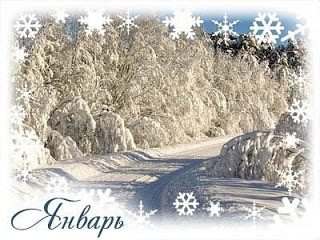 Январь11 января – Новогодний праздникВсемирный день мира. Установлен 8 декабря 1967 года Папой Римским Павлом VI250 лет со дня рождения Марии ЭДЖВОРТ (1767-1849), ирландской писательницы2180 лет со дня рождения Милия Алексеевича БАЛАКИРЕВА (1837-1910), русского композитора105 лет со дня рождения Ренато ГУТТУЗО (1912-1987), итальянского живописца3125 лет со дня рождения Джона Роналда Рейела ТОЛКИЕНА (Толкина) (1892 - 1973), английского писателя, филолога4205 лет со дня рождения Евдокии Петровны РОСТОПЧИНОЙ (1812-1858), русской поэтессы, переводчицы, драматурга6Рождественский сочельник145 лет со дня рождения Александра Николаевича СКРЯБИНА (1872-1915), русского композитора и пианиста11Всероссийский день заповедников и национальных парков12День работника прокуратуры Российской Федерации (Указ Президента РФ от 29.12.95 г. № 1329)195 лет со дня рождения Этьена ЛЕНУАРА (1822-1900), бельгийского изобретателя110 лет со дня рождения Сергея Павловича КОРОЛЕВА (1907-1966), русского конструктора ракетно-космических систем, одного из основоположников практической космонавтики245 лет со дня рождения Михаила Михайловича СПЕРАНСКОГО (1772 – 1839), русского государственного деятеля13День российской печати (Постановление Президиума Верховного Совета РФ от 28.12.91 г. № 3043-1)140 лет со дня рождения Ивана Алексеевича НОВИКОВА (1877 – 1959), русского писателя, поэта395 лет со дня рождения Жана Батиста МОЛЬЕРА (1622-1673), французского драматурга и актера14190 лет со дня рождения Петра Петровича СЕМЕНОВА–ТЯН-ШАНСКОГО (до 1906 – Семенов; 1827-1914), русского географа, статистика и путешественника, почетного члена Петербургской АН75 лет назад (1942) газета «Правда» опубликовала стихотворение «Жди меня» Константина Симонова16150 лет со дня рождения Викентия Викентьевича ВЕРЕСАЕВА (1867 – 1945), русского писателя, литературоведа, переводчика18135 лет со дня рождения Алена Александра МИЛНА (1882 - 1956), английского писателя21День инженерных войск (Указ Президента Российской Федерации от 18.09.96 г. №1370)135 лет со дня рождения Павла Александровича ФЛОРЕНСКОГО (1882-1943), русского ученого, философа2295 лет со дня рождения Юрия Давыдовича ЛЕВИТАНСКОГО (1922 - 1996), русского поэта23•185 лет со дня рождения Эдуарда МАНЕ (1832-1883), французского художника-импрессиониста24285 лет со дня рождения Пьера Огюстена Карона БОМАРШЕ (1732-1799), французского драматурга230 лет со дня рождения Христиана Людвига БРЕМА (1787-1864), немецкого писателя, зоолога180 лет со дня рождения  Василия Ивановича БОГДАНОВА (1837 – 1886), русского поэта25Татьянин день – студенческий праздник135 лет со дня рождения Вирджинии ВУЛФ (1882 - 1941), английской писательницы185 лет со дня рождения Ивана Ивановича ШИШКИНА (1832-1898), русского художника27Всемирный день таможни. Отмечается с 1983 г.День снятия блокады города Ленинграда (1944 год) - день воинской славы России. Отмечается в соответствии с ФЗ «О днях воинской славы и памятных датах России», принятым Государственной Думой ФС РФ 10.02.1995 г. с изм. от 29.11.2010 г.85 лет со дня рождения Риммы Федоровны КАЗАКОВОЙ (1932 - 2008),русской поэтессы185 лет со дня рождения Льюиса КЭРРОЛЛА (1832-1898), английского детского писателя28•120 лет со дня рождения Валентина Петровича КАТАЕВА (1897-1986), русского прозаика29470 лет со дня коронации Ивана IV Грозного (1547) – начало самодержавия в России. С этого времени государи Руси стали именовать себя царями30135 лет со дня рождения Франклина Делано РУЗВЕЛЬТА (1882 – 1945), американского государственного деятеля31220 лет со дня рождения Франца ШУБЕРТА (1797-1828), австрийского композитораВ январе 2017 г. исполняется:605 лет со дня рождения Жанны Д'АРК (ок.1412 – 1431), народной героини Франции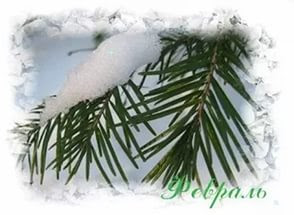 Февраль1160 лет со дня рождения Владимира Михайловича БЕХТЕРЕВА (1857-1927), русского невропатолога, психиатра и физиолога2Всемирный день водно-болотных угодийДень разгрома советскими войсками немецко-фашистских войск в Сталинградской битве (1943 год) - день воинской славы России. Отмечается в соответствии с ФЗ «О днях воинской славы и памятных датах России», принятым Государственной Думой ФС РФ 10.02.1995г. с изм. от 29.11.2010 г.135 лет со дня рождения Джеймса ДЖОЙСА (1882-1941), английского писателя685 лет со дня рождения Франсуа ТРЮФФО (1932-1984), французского кинорежиссера и критика7205 лет со дня рождения Чарльза ДИККЕНСА (1812-1870), английского писателя8День российской науки (Указ Президента РФ от 07.06.99 г. №717)9Православный праздник - День святителя Иоанна Златоуста, архиепископа Константинопольского130 лет со дня рождения Василия Ивановича ЧАПАЕВА (1887-1919), русского военачальника10День дипломатического работника (Указ Президента РФ от 31.10.02 г. № 1279)День памяти А. С. Пушкина 80 лет со дня основания Академического ансамбля народного танца ( 1937 )11100 лет со дня рождения Сидни (Сиднея) ШЕЛДОНА (Шехтеля) (1917 - 2007), американского писателя, сценариста, режиссера, продюсера115 лет со дня рождения Любови Петровны ОРЛОВОЙ (1902 - 1975), русской актрисы14День Святого Валентина, праздник влюблённых110 лет со дня рождения Дмитрия Борисовича КЕДРИНА (1907-1945), русского поэта15День памяти о россиянах, исполнявших служебный долг за пределами Отечества – памятная дата России. Отмечается в соответствии с Федеральным законом от 13.03.1995 № 32-ФЗ "О днях воинской славы и памятных датах России " с изм. от 29.11.2010 г.17165 лет со дня открытия музея «Эрмитаж» в Санкт-Петербурге (1852)18День транспортной милиции20Всемирный день социальной справедливости165 лет со дня рождения Николая Георгиевича ГАРИНА-МИХАЙЛОВСКОГО (1852-1906), русского писателя, публициста140 лет назад (1877) состоялась премьера балета П. И. Чайковского «Лебединое озеро»21Международный день родного языка. Учрежден Резолюцией 30-й сессии ЮНЕСКО160 лет со дня рождения Николая Николаевича ФИГНЕРА (1857-1918), русского певца22Международный день поддержки жертв преступлений285 лет со дня рождения Джорджа ВАШИНГТОНА (1732-1799), первого президента США160 лет со дня рождения Генриха Рудольфа ГЕРЦА (1857-1894), немецкого физика23День защитника Отечества (Федеральный закон РФ от 13.03.95 г. №32-ФЗ - День воинской славы России. Статья 112 Трудового кодекса Российской Федерации)24210 лет со дня рождения Генри Уодсворта ЛОНГФЕЛЛО (1807-1882), американского поэта и переводчика125 лет со дня рождения Константина Александровича ФЕДИНА (1892-1977), русского писателя25310 лет со дня рождения Карло ГОЛЬДОНИ (1707 – 1793), итальянского драматурга26215 лет со дня рождения Виктора Мари ГЮГО (1802-1885), французского поэта, писателя и драматурга95 лет со дня рождения Юрия Михайловича ЛОТМАНА (1922-1993), русского литературоведа, историка культуры27115 лет со дня рождения Джона СТЕЙНБЕКА (1902-1968), классика американской литературы, лауреата Нобелевской премииВ феврале:315 лет со дня основания Балтийского военно-морского флота (1702)100 лет Февральской революции в России (1917)Масленица. Широкая Масленица - с 20 по 26 февраля 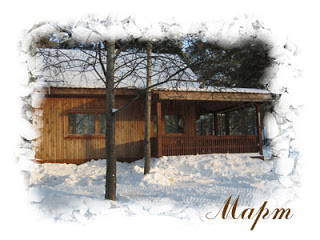 Март1Всемирный день гражданской обороны. Установлен в честь создания 1 марта 1972 г. Международной организации гражданской обороны. В России отмечается с 1994 г.270 лет со дня рождения Юрия Георгиевича БОГАТЫРЕВА (1947-1989), русского актера3День мира для писателя. Отмечается по решению 48-го конгресса Международного Пен-клуба, состоявшегося 12-18 января 1986 г.4•110 лет со дня рождения Владимира Иосифовича ВЕКСЛЕРА (1907-1966), русского физика, академика595 лет со дня рождения Семена Петровича ГУДЗЕНКО (1922-1953), русского поэта95 лет со дня рождения Пьера Паоло ПАЗОЛИНИ (1922-1975), итальянского режиссера, сценариста, теоретика кино8Международный женский день (Статья 112 Трудового кодекса Российской Федерации). 9•Международный день ди-джея (World DJ Day). 11•День работника органов наркоконтроля (Указ Президента РФ от 16.02.2008 г. № 205)12День работника уголовно-исполнительной системы (Указ Президента РФ от 16.11.2010 № 1433)280 лет со дня рождения Василия Ивановича БАЖЕНОВА (1737-1799), русского архитектора1380 лет со дня рождения Владимира Семеновича МАКАНИНА (1937), русского писателя14День работников геодезии и картографии (Указ Президента РФ от 11.11.2000 г. № 1867 "О Дне работников геодезии и картографии")15Всемирный день прав потребителя. Впервые отмечался в 1983 г.80 лет со дня рождения Валентина Григорьевича РАСПУТИНА (1937-2015), русского писателя16230 лет со дня рождения Георга Симона ОМА (1787-1854), немецкого физика, члена-корреспондента Берлинской АН18День налоговой полиции (Указ Президента РФ от 16.03.2000 г. №518 "О Дне налоговой полиции")День работников торговли, бытового обслуживания населения и жилищно - коммунального хозяйства (Указ Президиума Верховного Совета СССР от 01.10.80 №3018-Х в редакции Указа Президиума Верховного Совета СССР от 01.11.88 №9724-XI). Отмечается в третье воскресенье марта19День моряка-подводника. Отмечается с 1996 г.20•День планетариев. Статус международного День планетариев приобрел в 1994 году. Отмечается в ближайшее воскресенье ко дню весеннего равноденствия•2060 лет со дня рождения римского поэта ОВИДИЯ (Овидий Публий Назон) (43 г. до н.э. – 18 г. н.э.)21Всемирный день поэзии. По решению 30-й сессии генеральной конференции ЮНЕСКО в 1999 году.Международный День Земли. Это день, при проведении которого по традиции звонит Колокол Мира. Провозглашён Генеральным секретарём ООН в марте 1971 г. С 1998 г. отмечается официально в РоссииМеждународный день борьбы за ликвидацию расовой дискриминации. Проводится по решению ООН от 26.10. 66 г.22Всемирный день водных ресурсов. Отмечается с 1992 г. по решению участников конференции ООН по окружающей среде и развитию23•Всемирный метеорологический день. Отмечается с 1961 г.•День работников гидрометеорологической службы (Указ Президента РФ от 19.05.2008 г. № 812)24Всемирный день борьбы с туберкулёзом. Отмечается по решению Всемирной организации здравоохранения (ВОЗ)235 лет со дня рождения Ореста Адамовича КИПРЕНСКОГО (1782-1836), русского художника140 лет со дня рождения Алексея Силыча НОВИКОВА-ПРИБОЯ (1877-1944), русского писателя25•Международный день памяти жертв рабства и трансатлантической работорговли•День работника культуры (Указ Президента РФ от 27.08.2007 г. № 1111)27Международный день театра. Отмечается с 1962 г. под девизом "Театр, как средство взаимного понимания и укрепления мира между народами". Учреждён в 1961 г. по инициативе Международного института театра.День Внутренних войск Министерства внутренних дел Российской Федерации (Указ Президента РФ от 19.03.1996 г.)205 лет со дня рождения Ивана Ивановича ПАНАЕВА (1812-1862), русского писателя и журналиста28425 лет со дня рождения Яна Амоса КОМЕНСКОГО (1592-1670), чешского педагога, основоположника демократической педагогики, мыслителя и гуманиста31285 лет со дня рождения Йозефа ГАЙДНА (1732-1809), австрийского композитора145 лет со дня рождения Сергея Павловича ДЯГИЛЕВА (1872-1929), русского мецената195 лет со дня рождения Дмитрия Васильевича ГРИГОРОВИЧА (1822 - 1899), русского писателя135 лет со дня рождения Корнея Ивановича ЧУКОВСКОГО (Н.В.Корнейчуков) (1882-1969), русского детского писателя, литературоведа, критика, переводчика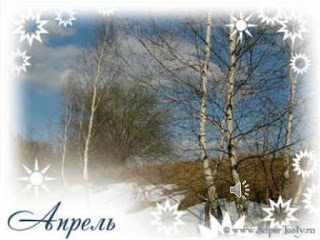 Апрель1День смеха2•Международный день детской книги. Отмечается в день рождения Ханса Кристиана Андерсена (1805-1875), датского писателя-сказочника•Всемирный день распространения информации о проблеме аутизма•День единения народов (Указ Президента РФ от 02.04.96 г. №489). Отмечается в связи с подписанием договора между РФ и Республикой Беларусь3Международный день птиц. В 1906 г. подписана Международная конвенция об охране птиц. Отмечается в первое воскресенье апреляДень геолога (Указ Президиума Верховного Совета СССР от 01.10.80 № 3018-Х в редакции Указа Президиума Верховного Совета СССР от 01.11.88 № 9724-XI). Отмечается в первое воскресенье апреля 4Международный день просвещения по вопросам минной опасности и помощи в деятельности, связанной с разминированием85 лет со дня рождения Андрея Арсеньевича ТАРКОВСКОГО (1932-1986), русского режиссера5180 лет со дня рождения Алджернона Чарлза СУИНБЕРНА (1837-1909), английского поэта775 лет со дня сражения Ледовое побоище (1242)6205 лет со дня рождения Александра Ивановича ГЕРЦЕНА (1812-1870), русского философа, писателя и публициста7Православный праздник - Благовещение Пресвятой БогородицыМеждународный день памяти евреев - жертв фашизмаВсемирный день здоровья. В 1948 г. вступил в силу Устав Всемирной организации здравоохранения110 лет со дня рождения Лидии Корнеевны ЧУКОВСКОЙ (1907-1996), русской писательницы, критика8•День сотрудников военных комиссариатов (Указ Президента РФ от 31.05.2006 г. № 549)•День Войск противовоздушной обороны страны. (Указ Президиума Верховного Совета СССР от 01.10.80 г. № 3018-Х в ред. Указа Президиума Верховного Совета СССР от 01.11.88 г. №9724-XI). Отмечается во второе воскресенье апреля9•105 лет со дня рождения Льва Зиновьевича КОПЕЛЕВА (1912 – 1997), русского писателя, публициста10200 лет со дня рождения Константина Сергеевича АКСАКОВА (1817-1860), русского историка, филолога и писателя90 лет со дня рождения Виля Владимировича ЛИПАТОВА (1927-1979), русского прозаика80 лет со дня рождения Беллы Ахатовны АХМАДУЛИНОЙ (1937 - 2010), русской поэтессы11Международный день освобождения узников фашистских концлагерей. Установлен в память восстания узников Бухенвальда и Дора весной 1945 г.12-Всемирный день авиации и космонавтики (Международный день полета человека в космос). Отмечается ежегодно по решению Международной авиационной федерации (ФАИ)-День космонавтики - памятная дата России (Указ Президиума Верховного Совета СССР от 01.10.80 №3018-Х в редакции Указа Президиума Верховного Совета СССР от 01.11.88 №9724-XI; Федеральный закон от 13.03.1995 № 32-ФЗ "О днях воинской славы и памятных датах России " с изм. от 29.11.2010 г.).13175 лет со дня рождения Федора Никифоровича ПЛЕВАКО (1842-1908), русского юриста, адвоката14155 лет со дня рождения Петра Аркадьевича СТОЛЫПИНА (1862-1911), российского государственного деятеля, реформатора15Общероссийские дни защиты от экологической опасности. Проводятся с 15 апреля по 5 июняДень специалиста по радиоэлектронной борьбе (Указ Президента РФ от 31.05.2006 г. № 549)День науки. Отмечается в третье воскресенье апреля565 лет со дня рождения Леонардо да ВИНЧИ (1452-1519), итальянского художника, ученого и инженера эпохи Возрождения310 лет со дня рождения Леонарда ЭЙЛЕРА (1707-1783), немецкого математика, механика, физика, астронома 18Международный день охраны памятников и исторических мест. Установлен в 1983 г. Ассамблеей Международного Совета по вопросам охраны памятников и достопримечательных мест (ИКОМОС), созданного при ЮНЕСКОДень победы русских воинов князя Александра Невского над немецкими рыцарями на Чудском озере (Ледовое побоище, 1242 год) - день воинской славы России. Отмечается в соответствии с ФЗ «О днях воинской славы и памятных датах России», принятого Государственной Думой ФС РФ 10.02.1995 г. с изм. от 29.11.2010 г.19125 лет со дня рождения Георгия Викторовича АДАМОВИЧА (1892-1972), русского писателя, публициста115 лет со дня рождения Вениамина Александровича КАВЕРИНА (1902-1989), русского писателя75 лет со дня окончания битвы под Москвой (1942)21•Международный день астрономии•Праздник Тихоокеанского флота России (75 лет со дня создания)•95 лет со дня рождения Станислава Иосифовича РОСТОЦКОГО (1922-2001), русского кинорежиссера22День Земли. Отмечается мировым сообществом с 1990 г. Знаменует начало долгосрочных усилий по решению глобальных проблем, связанных с охраной окружающей среды. Проводится по инициативе США, где традиционно отмечается с 1970 г.110 лет со дня рождения Ивана Антоновича ЕФРЕМОВА (1907-1972), русского писателя-фантаста и ученого-палеонтолога310 лет со дня рождения Генри ФИЛДИНГА (1707 – 1754), английского писателя, драматурга23Всемирный день книги и защиты авторского права. Объявлен ЮНЕСКО 19 апреля 1996 г. в память трёх гениев мировой литературы - Мигеля Сервантеса (1547-1616), Уильяма Шекспира (1564-1616), Инка Гарсиласо де ла Веги (1539-1616)24Международный день солидарности молодёжи. Отмечается с 1957г. по решению Всемирной федерации демократической молодёжи25160 лет со дня рождения Руджеро ЛЕОНКАВАЛЛО (1857-1919), итальянского композитора110 лет со дня рождения Василия Павловича СОЛОВЬЕВА-СЕДОГО (1907-1979), русского композитора26Международный день интеллектуальной собственности. Утвержден Генеральной ассамблеей Всемирной организации интеллектуальной собственности (ВОИС) в сентябре 2000 годаДень памяти погибших в радиационных авариях и катастрофах (Постановление Президиума Верховного Совета РФ от 22.04.93 г. №4827-1 «Об установлении Дня памяти погибших в радиационных авариях и катастрофах»)28•Всемирный день охраны труда. Объявлен Международной организацией труда (МОТ). Впервые отмечался в 2003 году29Международный день танца. Отмечается с 1982 г. в день рождения Жана Новера (1727-1810), французского балетмейстера, реформатора и теоретика хореографического искусстваВсемирный день породнённых городов. Проводится ежегодно в последнее воскресенье апреля30День пожарной охраны (Указ Президента РФ от 30.04.99 г. №539 «Об установлении Дня пожарной охраны»)240 лет со дня рождения Карла Фридриха ГАУССА (1777-1855), немецкого математика, астронома и геодезиста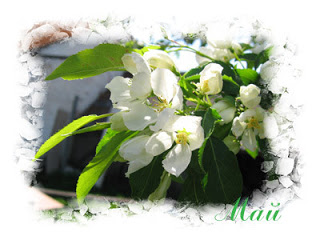 Май1•День международной солидарности трудящихся•Праздник Весны и Труда (ст. 112 Трудового кодекса Российской Федерации)2245 лет со дня рождения НОВАЛИСА (Фридриха фон Харденберга) (1772 – 1801), немецкого поэта3•Всемирный день свободы печати. Отмечается по решению ГА ООН от 21 декабря 1993 г.•День Солнца. Организован европейским отделением Международного общества солнечной энергии (МОСЭ) (ISES-Europe), отмечается, начиная с 1994 г.•150 лет со дня основания Общества Красного Креста в России (1867)5День Европы. 5 мая 1949 г. в Лондоне подписан Устав Совета Европы (вступил в силу 3 августа 1949 г.)Международный день борьбы за права инвалидов7День радио, праздник работников всех отраслей связи (Указ Президиума Верховного Совета СССР от 01.10.80 г. №3018-Х в ред. Указа Президиума Верховного Совета СССР от 01.11.88 г. №9724-XI)25 лет со дня создания Вооруженных сил Российской Федерации. В 1992 г. Президент Российской Федерации подписал распоряжение об организационных мерах по созданию Министерства обороны и Вооруженных Сил Российской Федерации8•Всемирный день Красного Креста и Красного Полумесяца. Празднуется с 1953 г. в день рождения Анри Дюнана (1828-1910), швейцарского общественного деятеля, инициатора основания (в феврале 1863 г.) Международной организации Красного Креста9День Победы советского народа в Великой Отечественной войне 1941-1945 годов (1945 год) - день воинской славы России (ст. 112 Трудового кодекса Российской Федерации; Федеральный закон от 13.03.1995 №32-ФЗ "О днях воинской славы и памятных датах России" с изм. от 29.11.2010 г.). День Европы. Отмечается ежегодно в соответствии с решением, принятым лидерами стран-членов ЕС. На встрече в Милане в 1985 г. 10100 лет со дня основания Российской книжной палаты12Международный день медсестёр. В этот день в 1820 г. родилась выдающаяся английская медсестра Найтингел, основоположница современного сестринского дела175 лет со дня рождения Жюля МАССНЕ (1842-1912), французского композитора13Праздник Черноморского флота. 13 мая 1783 г. был создан Российский флот на Чёрном море14290 лет со дня рождения Томаса ГЕЙНСБОРО (1727-1788), английского художника15Международный день семьи. Отмечается ежегодно, начиная с 1994 г. по решению ГА ООН от 08.10.1993 г. № A/RES/47/237445 лет со дня рождения Клаудио МОНТЕВЕРДИ (1567-1643), итальянского композитора16200 лет со дня рождения Николая Ивановича КОСТОМАРОВА (1817-1885), русского и украинского историка, этнографа и писателя130 лет со дня рождения Игоря СЕВЕРЯНИНА (Игоря Васильевича Лотарева) (1887-1941), русского поэта17Всемирный день информационного общества. Отмечается с 1969 г. по решению сессии Административного совета Международного союза электросвязи в день основания Союза (1865)18Международный день музеев. Отмечается ежегодно по решению XI-й Генеральной конференции Международного совета музеев, состоявшейся в Москве в мае 1977 г. Впервые отмечался в 1978 г.19День пионерской организации255 лет со дня рождения Иоганна Готлиба ФИХТЕ (1762-1814), немецкого философа и общественного деятеля20•Всемирный день памяти жертв СПИДа. Отмечается ежегодно, начиная с 1983 г., в третье воскресенье мая. В России - с 1992 г.21День защиты от безработицы (впервые был проведён в России в 1992 г.)Всемирный день культурного разнообразия во имя диалога и развития. Учрежден Генеральной Ассамблеей ООН 20.02.2003 г. резолюцией № A/RES/57/249Праздник Тихоокеанского флота. 21 мая 1731 г. был издан Указ Сената "Об образовании Охотского военного порта"145 лет со дня рождения ТЭФФИ (Надежды Александровны Лохвицкой) (1872-1952), русской писательницы22•Международный день биологического разнообразия. Учрежден Генеральной Ассамблеей ООН 08.02.2001 г. резолюцией №A/RES/55/20123310 лет со дня рождения Карла ЛИННЕЯ (1707-1778), шведского естествоиспытателя и натуралиста24Европейский День Парков. Организован Федерацией ЕВРОПАРК – это европейская организация, которая объединяет охраняемые природные территории в тридцати шести европейских странах. В первый раз проведен в 1999 годуДень славянской письменности и культуры (Постановление Президиума Верховного Совета РСФСР от 30.01.91 г. №568-1 «О Дне славянской письменности и культуры»). Отмечается в честь славянских просветителей и проповедников христианства Кирилла и Мефодия, давших славянскому миру кириллицу и заложивших фундамент русской и других славянских литератур1190 лет со дня рождения Святого равноапостольного КИРИЛЛА (ок. 827 - 869), отца славянской письменности26•День российского предпринимательства (Указ Президента Российской Федерации от 18.10.2007 г. № 1381 "О Дне российского предпринимательства")•195 лет со дня рождения Эдмона ГОНКУРА (1822-1896), французского писателя27Общероссийский День библиотек (Указ Президента Российской Федерации от 27.05.95 № 539). Отмечается в ознаменование 200-летия создания первой государственной общедоступной библиотеки России - Императорской публичной библиотеки (ныне - Российской национальной библиотеки)День химика. (Указ Президиума Верховного Совета СССР от 01.10.80 г. № 3018-Х в ред. Указа Президиума Верховного Совета СССР от 01.11.88 г. № 9724-XI). Отмечается в последнее воскресенье мая28Международный день миротворцев ООН. Отмечается ежегодно начиная с 2003 года. Учрежден специальной резолюцией Генеральной Ассамблеи ООН 2002 г. № A/RES/57/129.День пограничника (Указ Президента Российской Федерации от 23.05.94 г. №1011 «Об установлении Дня пограничника»)140 лет со дня рождения Максимилиана Александровича ВОЛОШИНА (1877 – 1932), русского поэта, художника29230 лет со дня рождения Константина Николаевича БАТЮШКОВА (1787 – 1855), русского поэта125 лет со дня рождения Ивана Сергеевича СОКОЛОВА-МИКИТОВА (1892-1975), русского писателя30345 лет со дня рождения первого Императора Всероссийского ПЕТРА I ВЕЛИКОГО (1672-1725)155 лет со дня рождения Константина Михайловича ФОФАНОВА (1862-1911), русского поэта105 лет со дня рождения Льва Ивановича ОШАНИНА (1912 - 1996), русского поэта31Всемирный день без табака. Проводится по инициативе Всемирной организации здравоохранения (Резолюция 42.19 42-й сессии ВОЗ).День российской адвокатуры. Праздник учрежден 8 апреля 2005 г. Вторым Всероссийским съездом адвокатов. 31 мая 2002 г. Президент РФ В.В. Путин подписал новый Федеральный закон «Об адвокатской деятельности и адвокатуре в Российской Федерации».120 лет со дня рождения Константина Георгиевича ПАУСТОВСКОГО (1892 – 1968), русского писателя150 лет со дня рождения Михаила Васильевича НЕСТЕРОВА (1862-1942), русского живописцаВ мае 2017 г.:исполняется 105 лет (1912) со дня открытия Музея изобразительных искусств им. А.С. Пушкина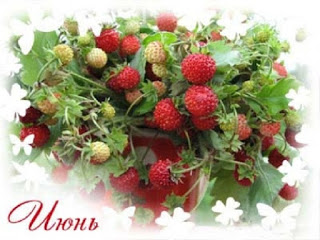 Июнь1Международный день защиты детейДень Северного флота. 1 июня 1933 г. была создана Северная флотилия. Отмечается с 1996 г. по приказу Главкома ВМФ150 лет со дня рождения Марии Клавдиевны ТЕНИШЕВОЙ (1867-1928), русского педагога, меценатки3115 лет со дня рождения Александра Романовича ЛУРИЯ (1902-1977), русского психолога4240 лет со дня рождения Алексея Петровича ЕРМОЛОВА (1777 – 1861), русского военного и государственного деятеля5•Всемирный день окружающей среды. Проводится по решению Генеральной Ассамблеи ООН (1972 г.) День эколога - приурочен к Всемирному дню окружающей среды.(Указ Президента РФ от 21.07.2007 г. № 933 "О Дне эколога")6День национальной культуры – Пушкинский день России (Указ Президента РФ от 21.05.97 г. № 506 «О 200-летии со дня рождения А.С. Пушкина и установлении Пушкинского дня России»)День русского языка (Указ Президента РФ от 06.06.2011 г. «О Дне Русского языка»).7145 лет со дня рождения Леонида Витальевича СОБИНОВА (1872-1934), русского певца130 лет со дня рождения Сидора Артемьевича КОВПАКА (1887 – 1967), русского военачальника8День социального работника (Указ Президента от 27.10.00 г. №1796 "О Дне социального работника")9•Международный день друзей10День работников текстильной и лёгкой промышленности (Указ Президента РФ от 17.06.00 г. № 1111 «О Дне работников текстильной и легкой промышленности»). Отмечается во второе воскресенье июня12День России - государственный праздник Российской Федерации (Ст. 112 Трудового кодекса РФ). В этот день в 1990 году была принята Декларация о государственном суверенитете России. Указом Президента РФ от 02.06.94 г. № 1113 этот день был объявлен государственным праздником Российской Федерации14Всемирный день донора крови. Отмечается по резолюции WHA58.13, принятой в мае 2005 г. в ходе Всемирной ассамблеи здравоохраненияДень работника миграционной службы (Указ Президента РФ от 04.06.2007 г. № 701 «Об установлении Дня работника миграционной службы»).15150 лет со дня рождения Константина Дмитриевича БАЛЬМОНТА (1867-1942), русского поэта, публициста135 лет со дня рождения Митрофана Борисовича ГРЕКОВА (1882-1934), русского художника16265 лет со дня рождения Салавата ЮЛАЕВА (1752-1800), башкирского поэта17Всемирный день по борьбе с опустыниванием и засухой. Отмечается в день подписания (1944 г.) в г. Париже Международной конвенции по борьбе с опустыниваниемДень медицинского работника (Указ Президиума Верховного Совета СССР от 01.10.80 г. № 3018-Х в ред. Указа Президиума Верховного Совета СССР от 01.11.88 г. № 9724-XI). Отмечается в третье воскресенье июня 135 лет со дня рождения Игоря Федоровича СТРАВИНСКОГО (1882-1971), русского композитора18205 лет со дня рождения Ивана Александровича ГОНЧАРОВА (1812-1891), русского писателя20•Всемирный день беженцев•85 лет со дня рождения Роберта Ивановича РОЖДЕСТВЕНСКОГО (1932-1995), русского поэта21220 лет со дня рождения Вильгельма Карловича КЮХЕЛЬБЕКЕРА (1797-1846), русского поэта-декабриста, критика, переводчика22День памяти и скорби в России - день начала Великой Отечественной войны (1941 год); памятная дата России (Указ Президента РФ от 08.06.96 № 857 "О Дне памяти и скорби"; Федеральный закон от 13.03.1995 № 32-ФЗ "О днях воинской славы и памятных датах России" с изм. от 29.11.2010 г.) 23Международный Олимпийский день. Установлен по решению Международного Олимпийского комитета (МОК). Отмечается ежегодно в разных странах в разные дниДень изобретателя и рационализатора. (Указ Президиума Верховного Совета СССР от 01.10.80 г. № 3018-Х в ред. Указа Президиума Верховного Совета СССР от 01.11.88 г. № 9724-XI). Отмечается в последнюю субботу июня25135 лет со дня рождения Янки КУПАЛЫ (Ивана Доминиковича Луцевича) (1882-1942), белорусского поэта110 лет со дня рождения Арсения Александровича ТАРКОВСКОГО (1907-1989), русского поэта, переводчика26Международный день борьбы со злоупотреблением наркотическими средствами и их незаконным оборотом. Отмечается по решению ГА ООН, принятому в 1987 г.Международный день ООН в поддержку жертв пыток. Отмечается по решению ГА ООН от 12.12.97 г.27Всемирный день рыболовстваДень молодёжи (Распоряжение Президента РФ от 24.06.93г. №459-РП «О праздновании Дня молодежи»)28440 лет со дня рождения Питера Пауля РУБЕНСА (1577-1640), фламандского художника305 лет со дня рождения Жан-Жака РУССО (1712-1778), французского просветителя, философа, писателя и педагога29•День партизан и подпольщиков - памятная дата России (Федеральный закон от 13.03.1995 № 32-ФЗ "О днях воинской славы и памятных датах России" с изм. от 29.11.2010 г.).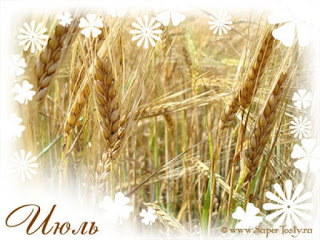 Июль1День работников морского и речного флота. (Указ Президиума Верховного Совета СССР от 01.10.80 г. № 3018-Х в ред. Указа Президиума Верховного Совета СССР от 01.11.88 г. № 9724-XI). Отмечается в первое воскресенье июля110 лет со дня рождения Варлама Тихоновича ШАЛАМОВА (1907-1982), русского писателя, поэта155 лет назад (1862) была основана Российская государственная библиотека2Международный день кооперативов. Отмечается в первую субботу июля по решению ГА ООН с 1995 г.Международный день спортивного журналиста. Отмечается по инициативе Международной ассоциации спортивной прессы с 1995 г.140 лет со дня рождения Германа ГЕССЕ (1877-1962), немецкого писателя4День авиации ВМФ. В этот день в 1916 г. морские лётчики России победили в первом воздушном бою над Балтийским морем210 лет со дня рождения Джузеппе ГАРИБАЛЬДИ (1807-1882), итальянского генерала, народного героя Италии5215 лет со дня рождения Павла Степановича НАХИМОВА (1802 – 1855), русского флотоводца6140 лет со дня рождения Алексея Михайловича РЕМИЗОВА (1877-1957), русского писателя120 лет со дня рождения Анатолия Борисовича МАРИЕНГОФА (1897-1962), русского поэта, писателя7•130 лет со дня рождения Марка Захаровича ШАГАЛА (1887-1985), русского художника8Всероссийский день семьи, любви и верности125 лет со дня рождения Ричарда ОЛДИНГТОНА (1892-1962), английского поэта10День победы русской армии под командованием Петра Первого над шведами в Полтавском сражении (1709 год) - день воинской славы России. Отмечается в соответствии с ФЗ "О днях воинской славы и памятных датах России", принятым Государственной Думой ФС РФ 10.02.95 г. с изм. от 29.11.2010 г.День российской почты. Отмечается во второе воскресенье июля в соответствии с Указом Президента РФ от 16.05.94 г. № 944 "О Дне российской почты"День рыбака (Указ Президиума Верховного Совета СССР от 01.10.1980 г. № 3018-X "О праздничных и памятных днях"). Отмечается во второе воскресенье июля115 лет со дня рождения Сергея Яковлевича ЛЕМЕШЕВА (1902-1977), русского актера, певца11Всемирный день народонаселения. Провозглашён ООН12200 лет со дня рождения Генри Дейвида ТОРО (1817-1862), американского писателя13155 лет со дня рождения Николая Александровича РУБАКИНА (1862-1946), русского просветителя, ученого, писателя, библиографа15День металлурга. (Указ Президиума Верховного Совета СССР от 01.10.80 г. № 3018-Х в ред. Указа Президиума Верховного Совета СССР от 01.11.88 г. № 9724-XI). Отмечается в третье воскресенье июля145 лет со дня рождения Николая Константиновича КОЛЬЦОВА (1872-1940), выдающегося русского биолога200 лет со дня открытия Нижегородской ярмарки (1817)16145 лет со дня рождения Руаля АМУНДСЕНА (1872-1928), норвежского полярного путешественника и исследователя1775 лет со дня начала (1942) Сталинградской битвы (по 18 ноября 1942 г. – оборонительный период, с 19 ноября по 2 февраля 1943 г. – наступательный)20Международный день шахмат. Отмечается в день основания (1924) Международной шахматной федерации (ФИДЕ)22130 лет со дня рождения Давида Давидовича БУРЛЮКА (1882-1967), русского поэта, художника, критика23225 лет со дня рождения князя Петра Андреевича ВЯЗЕМСКОГО (1792-1878), русского поэта, критика24215 лет со дня рождения Александра ДЮМА (отца) (1802-1870), французского писателя2565 лет (1952) со дня организации Всероссийского института научной и технической информации (ВИНИТИ)27870 лет назад (1147) был основан город Москва28День Крещения Руси - памятная дата России (Федеральный закон от 13.03.1995 № 32-ФЗ "О днях воинской славы и памятных датах России" с изм. от 29.11.2010 г.).195 лет со дня рождения Аполлона Александровича ГРИГОРЬЕВА (1822-1864), русского поэта и мемуариста29День Военно-Морского Флота (Указ Президента Российской Федерации от 31.05.2006г. № 549). Отмечается в последнее воскресенье июля200 лет со дня рождения Ивана Константиновича АЙВАЗОВСКОГО (Гайвазовский) (1817-1900), русского живописца-романтика110 лет со дня рождения Бориса Петровича КОРНИЛОВА (1907-1938), русского поэта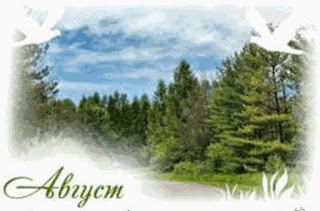 Август1•День тыла Вооруженных Сил Российской Федерации (Указ Президента РФ от 31.05.2006 г. № 549)•260 лет со дня рождения Владимира Лукича БОРОВИКОВСКОГО (1757-1825), русского художника-портретиста•225 лет со дня рождения Перси Биши ШЕЛЛИ (1792-1822), английского поэта-романтика2•День Воздушно-десантных войск. (Указ Президента Российской Федерации от 31.05.2006 г. № 549)5День железнодорожника (Указ Президиума Верховного Совета СССР от 01.10.80 г. № 3018-Х в ред. Указа Президиума Верховного Совета СССР от 01.11.88 г. № 9724-XI). Отмечается в первое воскресенье августа215 лет со дня рождения Нильса Хенрика АБЕЛЯ (1802-1829), норвежского математика6День Хиросимы. Всемирный день борьбы за запрещение ядерного оружияМеждународный день "Врачи мира за мир". Отмечается по решению Исполкома Международного движения "Врачи мира за предотвращение ядерной войны" в день бомбардировки ХиросимыДень Железнодорожных войск Российской Федерации (Указ Президента РФ от 19.07.96 г. № 1040 «Об установлении Дня Железнодорожных войск Российской Федерации»)85 лет со дня учреждения Венецианского кинофестиваля (1932)7180 лет со дня рождения Константина Константиновича СЛУЧЕВСКОГО (1837-1904), русского поэта и прозаика890 лет со дня рождения Юрия Павловича КАЗАКОВА (1927-1982), русского писателя9День первой в российской истории морской победы русского флота под командованием Петра Первого над шведами у мыса Гангут (1714 год) - день воинской славы России. Отмечается в соответствии с ФЗ "О днях воинской славы и памятных датах России", принятым Государственной Думой ФС РФ 10.02.95 г. с изм. от 29.11.2010 г.110 лет со дня рождения Александра Васильевича ТОПЧИЕВА (1907-1962), русского химика-органика, академика10280 лет со дня рождения Антона Павловича ЛОСЕНКО (1737-1773), русского живописца105 лет со дня рождения Жоржи АМАДУ (1912-2001), бразильского писателя11День физкультурника. (Указ Президиума Верховного Совета СССР от 01.10.80 №3018-Х). Отмечается во вторую субботу августа12•Международный день молодежи. Установлен Генеральной Ассамблеей ООН 17 декабря 1999 года•День Военно-воздушных сил. (Указ Президента Российской Федерации от 31.05.2006г. № 549)•День строителя (Указ Президиума Верховного Совета СССР от 01.10.80г. №3018-Х в ред. Указа Президиума Верховного Совета СССР от 01.11.88г. №9724-XI). Отмечается во второе воскресенье августа•130 лет со дня рождения Эрвина ШРЕДИНГЕРА (1887 – 1961), австрийского физика-теоретика, одного из создателей квантовой механики, лауреата Нобелевской премии по физике (1933)14150 лет со дня рождения Джона ГОЛСУОРСИ (1867 – 1933), английского писателя15День археолога230 лет со дня рождения Александра Александровича АЛЯБЬЕВА (1787 – 1851), русского композитора17230 лет со дня рождения Максима Никифоровича ВОРОБЬЕВА (1787 – 1855), русского живописца-пейзажиста75 лет со дня рождения Муслима Магометовича МАГОМАЕВА (1942- 2008), азербайджанского и русского певца19День Воздушного Флота России (Постановление Президиума Верховного Совета РФ от 28.09.92г. №3564-1 «Об установлении праздника День Воздушного Флота России»). Отмечается в третье воскресенье августа80 лет со дня рождения Александра Валентиновича ВАМПИЛОВА (1937 – 1972), русского драматурга20170 лет со дня рождения Болеслава ПРУСА (Александра Гловацкого) (1847 – 1912), польского писателя190 лет со дня рождения Шарля ДЕ КОСТЕРА (1827 – 1879), бельгийского писателя85 лет со дня рождения Василия Павловича АКСЕНОВА (1932), русского писателя21220 лет со дня рождения Петра Александровича ПЛЕТНЕВА (1792 – 1865), русского поэта, критика, издателя22День Государственного флага Российской Федерации (Указ Президента РФ от 20.08.94 г. № 1714 «О Дне Государственного флага Российской Федерации»). Отмечается в связи с восстановлением 22 августа 1991 года исторического российского трёхцветного флага155 лет со дня рождения Клода Ашиля ДЕБЮССИ (1862 – 1918), французского композитора23День разгрома советскими войсками немецко-фашистских войск в Курской битве (1943 год) - день воинской славы России. Отмечается в соответствии с ФЗ "О днях воинской славы и памятных датах России", принятым Государственной Думой ФС РФ 10.02.95 г. с изм. от 29.11.2010 г.26День шахтёра (Указ Президиума Верховного Совета СССР от 01.10.80 г. № 3018-Х в ред. Указа Президиума Верховного Совета СССР от 01.11.88 г. № 9724-XI). Отмечается в последнее воскресенье августа27День кино (Указ Президиума Верховного Совета СССР от 01.10.80г. № 3018-Х в ред. Указа Президиума Верховного Совета СССР от 01.11.88 г. № 9724-XI)205 лет со дня рождения Натальи Николаевны ГОНЧАРОВОЙ (1812 – 1863), жены А.С.Пушкина29385 лет со дня рождения Джона ЛОККА (1632 – 1704), английского философа и педагога - просветителя155 лет со дня рождения Мориса МЕТЕРЛИНКА (1862 – 1949), бельгийского драматургаВ августе 2017 г.:исполняется 465 лет со дня рождения Бориса ГОДУНОВА (1552-1605), русского царя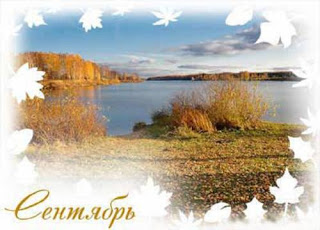 Сентябрь1Всемирный день мира. Отмечается в день начала Второй мировой войны (1939 - 1945)День знаний (Указ Президиума Верховного Совета СССР от 01.10.80 г. № 3018-Х в ред. Указа Президиума Верховного Совета СССР от 01.11.88 г. № 9724-XI)130 лет со дня рождения Блеза САНДРАРА (Фредерика Заузера) (1887 – 1961), французского писателя90 лет (1927) со дня открытия первого Международного конкурса им. Ф. Шопена2День российской гвардии (Указ Президента РФ от 22.12.2000 г. №2032 "Об установлении Дня российской гвардии").День окончания Второй мировой войны (1945 год) - памятная дата России (Федеральный закон от 13.03.1995 № 32-ФЗ "О днях воинской славы и памятных датах России" с изм. от 29.11.2010 г.).День работников нефтяной и газовой промышленности (Указ Президиума Верховного Совета СССР от 01.10.80 г. № 3018-Х в ред. Указа Президиума Верховного Совета СССР от 01.11.88г. №9724-XI). Отмечается в первое воскресенье сентября160 лет со дня рождения Ивана Алексеевича КАБЛУКОВА (1857 -1942), русского ученого3День солидарности в борьбе с терроризмом - памятная дата России (Федеральный закон от 13.03.1995 № 32-ФЗ "О днях воинской славы и памятных датах России" с изм. от 29.11.2010 г.).90 лет со дня рождения Алеся (Александра Михайловича) АДАМОВИЧА (1927 – 1994), белорусского и русского писателя4•День специалиста по ядерному обеспечению (Указ Президента Российской Федерации от 31.05.2006 г. № 549)5200 лет со дня рождения Алексея Константиновича ТОЛСТОГО (1817 - 1875), русского писателя, поэта и драматурга7•День уничтожения военной игрушки. Проводится в ряде европейских стран с 1988 г. по инициативе Всемирной ассоциации помощи сиротам и детям, лишённым родительской опеки8Международный день грамотности. Отмечается по решению ЮНЕСКОМеждународный день солидарности журналистов. Проводится по решению IV конгресса Международной организации журналистов (МОЖ), состоявшегося в мае 1958 г. в Бухаресте в память чешского журналиста Юлиуса Фучика, казнённого гитлеровцами 8 сентября 1943 годаДень Бородинского сражения русской армии под командованием М. И. Кутузова с французской армией - день воинской славы России; 205 лет со дня начала сражения (7 сентября 1812 г.). Отмечается в соответствии с ФЗ "О днях воинской славы и памятных датах России", принятым Государственной Думой ФС РФ 10.02.95 г. с изм. от 29.11.2010 г.День финансиста (Указ Президента РФ от 19.08.2011 № 1101)День поминовения защитников и жителей Ленинграда, начало блокады Ленинграда9Международный день памяти жертв фашизма. Отмечается во второе воскресенье сентябряВсемирный день красоты. Проводится по инициативе Международного комитета эстетики и косметологии (СИДЕСКО)День танкистов (Указ Президиума Верховного Совета СССР от 01.10.80 г. № 3018-Х в ред. Указа Президиума Верховного Совета СССР от 01.11.88 г. № 9724-XI). Отмечается во второе воскресенье сентября10Всемирный день предотвращения самоубийств11День победы русской эскадры под командованием Ф. Ф. Ушакова над турецкой эскадрой у мыса Тендра (1790 год) - день воинской славы России. Отмечается в соответствии с ФЗ "О днях воинской славы и памятных датах России", принятым Государственной Думой  ФС РФ 10.02.95 г. с изм. от 29.11.2010 г.155 лет со дня рождения О'ГЕНРИ (Уильям Сидни Портер) (1862 – 1910), американского писателя135 лет со дня рождения Бориса Степановича ЖИТКОВА (1882 -1938), русского писателя140 лет со дня рождения Феликса Эдмундовича ДЗЕРЖИНСКОГО (1877 – 1926), русского государственного деятеля12120 лет со дня рождения Ирен ЖОЛИО - КЮРИ (1897 – 1956), французского физика и радиохимика, лауреата Нобелевской премии по химии15•Международный день демократии16Международный день охраны озонового слоя. Отмечается по решению ГА ООН с 1995 годаДень работников леса (Указ Президиума Верховного Совета СССР от 01.10.80 г. № 3018-Х в ред. Указа Президиума Верховного Совета СССР от 01.11.88 г. № 9724-XI). Отмечается в третье воскресенье сентября17360 лет со дня рождения царевны СОФЬИ АЛЕКСЕЕВНЫ (1657 – 1704) правительницы русского государства в 1682-1689 гг., старшей сестры Петра I160 лет со дня рождения Константина Эдуардовича ЦИОЛКОВСКОГО (1857 – 1935), русского ученого и изобретателя185 лет со дня рождения Сергея Петровича БОТКИНА (1832 -1889), русского врача-терапевта и физиолога18Международный день мира. Отмечается в третий вторник сентября в день открытия очередной сессии ГА ООН. Впервые отмечался в 1982 году20135 лет со дня рождения Бориса Михайловича ШАПОШНИКОВА (1882 – 1945), русского военачальника21День победы русских полков во главе с великим князем Дмитрием Донским над монголо-татарскими войсками в Куликовской битве (1380 год) - день воинской славы России. Отмечается в соответствии с ФЗ "О днях воинской славы и памятных датах России", принятым Государственной Думой ФС РФ 10.02.95 г. с изм. от 29.11.2010 г.23150 лет со дня рождения Петра Петровича СОЙКИНА (1862 -1938), русского издателя25225 лет со дня рождения Ивана Ивановича ЛАЖЕЧНИКОВА (1792 – 1869), русского писателя120 лет со дня рождения Уильяма ФОЛКНЕРА (1897 – 1962), американского романиста, лауреата Нобелевской премии26Европейский день иностранных языков. Проводится с 2001 года85 лет со дня рождения Владимира Николаевича ВОЙНОВИЧА (1932), русского писателя, поэта, драматурга27•Всемирный день туризма. Отмечается с 1979 года•День воспитателя и всех дошкольных работников•155 лет со дня рождения Рене ГИЛЯ (Гильбера) (1862 – 1925), французского поэта28День работников атомной промышленности (Указ Президента Российской Федерации от 03.06.2005 г. № 633 "О Дне работника атомной промышленности")29200 лет со дня рождения Александра Васильевича СУХОВО-КОБЫЛИНА (1817-1903), русского писателя, драматурга30Международный день переводчикаМеждународный день глухонемых. Установлен в память о создании Международной федерации глухонемых (1951). Отмечается в последнее воскресенье сентябряДень машиностроителя (Указ Президиума Верховного Совета СССР от 01.10.80 г. № 3018-Х в редакции Указа Президиума Верховного Совета СССР от 01.11.88 г. № 9724-XI). Отмечается в последнее воскресенье сентябряДень интернета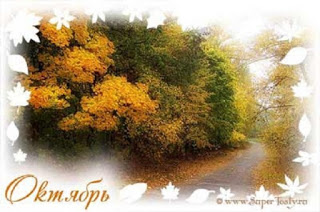 Октябрь1Международный день музыки. Проводится по решению Международного музыкального совета ЮНЕСКОМеждународный день пожилых людей. Отмечается по решению ГА ООН с 1991 года. В России отмечается с 1992 года (Постановление Президиума Верховного Совета РФ от 01.06.92 № 2890/1-1 «О проблемах пожилых людей»)День Сухопутных войск. (Указ Президента РФ от 31.05.2006 г. № 549)90 лет со дня рождения Олега Николаевича ЕФРЕМОВА (1927 - 2000), русского актера, режиссера105 лет со дня рождения Льва Николаевича ГУМИЛЕВА (1912 – 1992), русского историка3Всемирный день архитектора. Провозглашён Международным союзом архитекторов в 1996 году. Отмечается ежегодно в первый понедельник октября. (Ранее отмечался 1 июля)Международный день врача. Отмечается по первым понедельникам октября по инициативе ВОЗ ООН120 лет со дня рождения Луи АРАГОНА (1897 - 1974), французского писателя180 лет со дня рождения Петра Францевича ЛЕСГАФТА (1837 – 1909), русского ученого, педагога и психолога4Всемирный день защиты животных. Отмечается в католический праздник - День Святого Франциска, покровителя животныхДень Космических войск. (Указ Президента РФ от 31.05.2006 г. № 549)60 лет со дня запуска первого искусственного спутника Земли (1957)170 лет со дня рождения Луи Анри БУССЕНАРА (1847 – 1910), французского писателя5Всемирный день учителей. Учреждён ЮНЕСКО в 1994 году.День учителя. (Указ Президента РФ от 03.10.94 г. № 1961 "О праздновании Дня учителя")6145 лет со дня рождения Михаила Александровича КУЗМИНА (1872 – 1936), русского поэта765 лет со дня рождения Владимира Владимировича ПУТИНА (1952), русского политического деятеля8Международный день борьбы с природными катаклизмами135 лет со дня рождения Сергея Владимировича БАХРУШИНА (1882 – 1950), русского историка, академика125 лет со дня рождения Марины Ивановны ЦВЕТАЕВОЙ (1892 - 1941), русской поэтессы115 лет со дня рождения Сергея Петровича БОРОДИНА (1902 -1974), русского писателя9Всемирный день почты470 лет со дня рождения Мигеля де СЕРВАНТЕСА СААВЕДРЫ (1547 – 1616), испанского писателя, поэта10Всемирный день психического здоровья. Отмечается ежегодно, начиная с 1992 года, по решению Всемирной федерации психического здоровья при поддержке Всемирной организации здравоохранения14Международный день стандартизации (отмечается с 1946 года)День работника сельского хозяйства и перерабатывающей промышленности (Указ Президента РФ от 31.05.99 № 679 «О Дне работника сельского хозяйства и перерабатывающей промышленности»). Отмечается во второе воскресенье октября50 лет со дня организации цветного телевидения (1967)15Международный день сельских женщин120 лет со дня рождения Ильи Арнольдовича ИЛЬФА (Иехиела-Лейба Фа́йнзильберга) (1897 – 1937), русского писателя-сатирика16Всемирный день продовольствия. Отмечается по решению Продовольственной и сельскохозяйственной Организации Объединённых Наций (ФАО), созданной 16 октября 1945 года17Международный день борьбы за ликвидацию нищеты. Проводится с 1992 года18240 лет со дня рождения Генриха фон КЛЕЙСТА (1777 – 1811), немецкого писателя и драматурга20День военного связиста. (Указ Президента Российской Федерации от 31.05.2006 г. № 549)21День работников дорожного хозяйства (Указ Президента от 23.03.00 г. № 556 "О Дне работников дорожного хозяйства"). Отмечается в третье воскресенье октября22130 лет со дня рождения Джона РИДА (1887 – 1920), американского писателя2385 лет со дня рождения Василия Ивановича БЕЛОВА (1932-2012), русского писателя24Всемирный день информации в целях развития. Отмечается по решению ООНДень Организации Объединённых Наций (1945). Вступил в силу Устав ООНДень подразделений специального назначения. (Указ Президента РФ от 31.05.2006 г. № 549)135 лет со дня рождения Имре КАЛЬМАНА (1882 – 1953), венгерского композитора25Международный день борьбы женщин за мирДень таможенника Российской Федерации (Указ Президента РФ от 04.08.95 №811 "Об установлении Дня таможенника Российской Федерации")26175 лет со дня рождения Василия Васильевича ВЕРЕЩАГИНА (1842 – 1904), русского художника-баталиста27•Всемирный день аудиовизуального наследия. Отмечается по решению ЮНЕСКО с 2007 года235 лет со дня рождения Никколо ПАГАНИНИ (1782 - 1840), итальянского композитора и скрипача28•День армейской авиации•День работников автомобильного транспорта (Указ Президента РФ от 14.10.1996 г. № 1435 "Об установлении Дня работников автомобильного транспорта"). Отмечается в последнее воскресенье октября •780 лет (1237) со времени основания г. Берлина29В этот день в СССР отмечался день рождения комсомола30День рождения Российского Флота (1696)День памяти жертв политических репрессий (Постановление Верховного Совета РСФСР от 18.10.91 №1763/1-1 «Об установлении Дня памяти жертв политических репрессий»)31115 лет со дня рождения Евгения Андреевича ПЕРМЯКА (1902-1982), русского писателя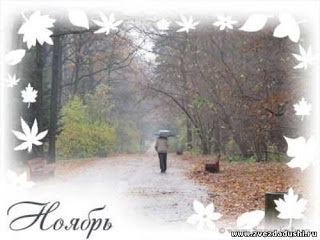 Ноябрь2220 лет со дня рождения Александра Александровича БЕСТУЖЕВА (Марлинского) (1797 – 1837), русского писателя и декабриста3Всемирный день мужчин. Отмечается в первую субботу ноября130 лет со дня рождения Самуила Яковлевича МАРШАКА (1887-1964), русского поэта и переводчика4День народного единства (ст. 112 Трудового кодекса Российской Федерации)5•День военного разведчика. (Указ Президента РФ от 31.05.2006 г. № 549)6•Международный день предотвращения эксплуатации окружающей среды во время войны и вооруженных конфликтов. Объявлен 5 ноября 2001 года Генеральной Ассамблеей ООН•День судебного пристава•165 лет со дня рождения Дмитрия Наркисовича МАМИНА-СИБИРЯКА (Мамина) (1852 – 1912), русского писателя7День проведения военного парада на Красной площади в городе Москве в ознаменование двадцать четвертой годовщины Великой Октябрьской социалистической революции (1941 год) - день воинской славы России (Федеральный закон от 13.03.1995 № 32-ФЗ "О днях воинской славы и памятных датах России" с изм. от 29.11.2010 г.).День Октябрьской революции 1917 года - памятная дата России (Федеральный закон от 13.03.1995 № 32-ФЗ "О днях воинской славы и памятных датах России" с изм. от 29.11.2010 г.).90 лет со дня рождения Дмитрия Михайловича БАЛАШОВА (1927 – 2000), русского писателя150 лет со дня рождения Марии СКЛОДОВСКОЙ - КЮРИ (1867 – 1934), французского физика, дважды лауреата Нобелевской премии – по физике (1903) и по химии (1911)100 лет со дня свершения Октябрьской революции (1917)8•Международный день КВН. Отмечается с 2001 года•Всемирный день качества. Впервые проводился в 1989 году по инициативе крупнейших международных организаций по стандартизации и качеству при поддержке ООН. Цель - привлечь внимание общественности к проблеме качества и найти пути к её решению. Отмечается в каждый второй четверг ноября•180 лет со дня рождения Ильи Григорьевича ЧАВЧАВАДЗЕ (1837 – 1907), грузинского писателя9Международный день против фашизма, расизма и антисемитизма10Всемирный день молодёжи. В этот день в 1945 году основана Всемирная федерация демократической молодёжи (ВФДМ)День сотрудника органов внутренних дел Российской Федерации (Указ Президента Российской Федерации от 13.10.2011 г. № 1348)130 лет со дня рождения Арнольда ЦВЕЙГА (1887 – 1968), немецкого писателя11с 11 по 17 ноября - Международная неделя науки и мира. Проводится по призыву Спец. полит. комитета 43-й сессии ГА ООН ежегодно в течение недели, на которую приходится 11 ноября. Решение принято 08.11.88 г.День отца. Отмечается во второе воскресенье ноября13Международный день слепых. Проводится в день рождения В. Гаюи (1745-1822), французского педагога, основавшего в 1784 году в Париже первый в мире интернат для слепыхДень войск радиационной, химической и биологической защиты. (Указ Президента Российской Федерации от 31.05.2006 г. № 549)14110 лет со дня рождения Астрид Анны Эмилии ЛИНДГРЕН (1907 – 2002), шведской писательницы15Всероссийский день призывника. Проводится с 1992 годаМеждународный день отказа от курения. Отмечается в третий четверг ноября175 лет со дня рождения Николая Константиновича МИХАЙЛОВСКОГО (1842 – 1904), русского социолога, публициста155 лет со дня рождения Герхарта ГАУПТМАНА (1862 – 1946), немецкого писателя16Международный день терпимости. Объявлен в ЮНЕСКО в ноябре 1995 года по случаю 50-летия этой международной гуманитарной организации300 лет со дня рождения Жана Лерона Д'АЛАМБЕРА (1717 - 1783), французского математика и философа17Международный день студентов. Установлен в 1946 годуМеждународный день философии. Проводится в третий четверг ноября с 2002 года по регламенту ЮНЕСКО210 лет со дня рождения Владимира Григорьевича БЕНЕДИКТОВА (1807 – 1873), русского поэта120 лет со дня рождения Патрика Мейнарда СТЮАРТА БЛЭКЕТТА (1897 – 1974), английского физика, лауреата Нобелевской премии 18Всемирный день памяти жертв дорожно-транспортных происшествий. Отмечается в третье воскресенье ноября по инициативе ООНВсемирный день иммигранта. Отмечается в третье воскресенье ноября по инициативе национальных епископских конференций370 лет со дня рождения Пьера БЕЙЛЯ (1647 – 1706), французского философа90 лет со дня рождения Эльдара Александровича РЯЗАНОВА (1927 - 2015), русского режиссера, сценариста, драматурга19День ракетных войск и артиллерии – памятная дата России (Указ Президента РФ от 31.05.2006 г. № 549)20Международный день прав ребёнка145 лет со дня рождения Георгия Васильевича ЧИЧЕРИНА (1872 -1936), русского дипломата и государственного деятеля80 лет со дня рождения Виктории Самойловны ТОКАРЕВОЙ (1937), русской писательницы21Всемирный день телевиденияВсемирный день приветствий. Отмечается с 1973 года. Идея проведения - вызов усилению международной напряжённостиДень работника налоговых органов Российской Федерации (Указ Президента РФ от 11.11.00 г. «О Дне работника налоговых органов Российской Федерации»)24385 лет со дня рождения Баруха (Бенедикта) СПИНОЗЫ (1632 -1677), голландского философа25Международный день борьбы за ликвидацию насилия в отношении женщин. Объявлен решением ГА ООН 17.12.99 г.День матери в России (Указ Президента РФ от 30.01.98 №120 «О Дне матери»). Отмечается в последнее воскресенье ноября300 лет со дня рождения Александра Петровича СУМАРОКОВА (1717 – 1777), русского поэта и драматурга455 лет со дня рождения Лопе Фелиса де ВЕГА КАРПЬО (1562 – 1635), испанского драматурга, поэта, писателя130 лет со дня рождения Николая Ивановича ВАВИЛОВА (1887 – 1943), русского генетика, ботаника-растениевода26Всемирный день информации. Проводится по инициативе Международной академии информатизации (МАИ)27День Морской Пехоты в России. Отмечается в соответствии с приказом Главкома ВМФ РФ от 19.11.95 г. в память Указа Петра I о создании первого в России "полка морских солдат" (1705)28260 лет со дня рождения Уильяма БЛЕЙКА (1757 – 1827), английского поэта110 лет со дня рождения Альберто МОРАВИА (Пинкерле) (1907 – 1990), итальянского писателя29215 лет со дня рождения Вильгельма ГАУФА (1802 – 1827), немецкого писателя и сказочника30Международный день защиты информации. Отмечается с 1988 года350 лет со дня рождения Джонатана СВИФТА (1667 – 1745), английского писателя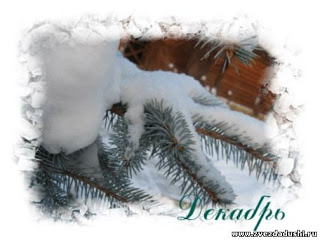 Декабрь1Всемирный день борьбы со СПИДом. Провозглашён Всемирной организацией здравоохранения (ВОЗ). Отмечается с 1988 года.День воинской славы России - в честь победы русской эскадры под командованием П. С. Нахимова над турецкой эскадрой у мыса Синоп (1853). (Федеральный закон от 13.03.1995 г. № 32-ФЗ)225 лет со дня рождения Николая Ивановича ЛОБАЧЕВСКОГО (1792 – 1856), русского математика2Международный день борьбы за отмену рабства120 лет со дня рождения Ивана Христофоровича БАГРАМЯНА (1897 – 1982), русского военачальника3Международный день инвалидов. Провозглашён ГА ООН в 1992 году.День неизвестного солдата День юриста. (Указ Президента РФ от 04.02.2008 г. № 130 "Об установлении Дня юриста").295 лет со дня рождения Григория Саввича СКОВОРОДЫ (1722 -1794), украинского философа-просветителя, писателя и педагога160 лет со дня рождения Джозефа КОНРАДА (1857 - 1924), польского писателя5Международный день добровольцев во имя экономического и социального развития. Отмечается по решению 40-й сессии ГА ООН от 17.12.85 г.День начала контрнаступления советских войск против немецко-фашистских войск в битве под Москвой (1941 год) - 70 лет; день воинской славы России. Отмечается в соответствии с ФЗ "О днях воинской славы и памятных датах России", принятым Государственной Думой ФС РФ 10.02.95 г. с изм. от 29.11.2010 г.7Международный день гражданской авиации. Отмечается по решению ООН с 1996 года8Международный день художника215 лет со дня рождения Александра Ивановича ОДОЕВСКОГО (1802 – 1839), русского поэта - декабриста9Международный день борьбы с коррупцией День Героев Отечества - памятная дата России (Федеральный закон от 13.03.1995 № 32-ФЗ "О днях воинской славы и памятных датах России " с изм. от 29.11.2010 г.).85 лет со дня рождения Владимира Емельяновича МАКСИМОВА (1932 – 1995), русского писателя10День прав человека. В 1948 году ГА ООН приняла Всеобщую декларацию прав человека. Решение о праздновании Дня прав человека принято 4 ноября 1950 года на V сессии ГА ООНВсемирный день футбола195 лет со дня рождения Николая Яковлевича ДАНИЛЕВСКОГО (1822 – 1885), русского философа11Международный день детского киноМеждународный день горДень памяти журналистов, погибших при исполнении профессиональных обязанностей (проводит Союз журналистов с 1991 года)12День Конституции Российской Федерации - государственный праздник, памятная дата России (Указы Президента РФ от 19.09.1994 г. № 1926, от 09.12.1994 № 2167; Федеральный закон от 13.03.1995 № 32-ФЗ "О днях воинской славы и памятных датах России " с изм. от 29.11.2010 г.).13220 лет со дня рождения Генриха ГЕЙНЕ (1797 – 1856), немецкого писателя и мыслителя135 лет со дня рождения Льва Платоновича КАРСАВИНА (1882 – 1952), русского философа16День энергетика. (Указ Президиума Верховного Совета СССР от 01.10.80 №3018-Х в редакции Указа Президиума Верховного Совета СССР от 01.11.88 № 9724-XI). Отмечается в третье воскресенье декабря280 лет со дня рождения Николая Николаевича БАНТЫШ - КАМЕНСКОГО (1737-1814), русского историка, архивиста, библиографа145 лет со дня рождения Антона Ивановича ДЕНИКИНА (1872 – 1947), русского государственного деятеля85 лет со дня рождения Родиона Константиновича ЩЕДРИНА (1932), русского композитора17День ракетных войск стратегического назначения (Указ Президента Российской Федерации от 31.05.2006 г. № 549)18Международный день мигранта. По рекомендации Экономического и Социального Совета (решение 2000/288 от 28 июля 2000 года) провозглашён Генеральной Ассамблеей ООНДень подразделений собственной безопасности органов внутренних дел РФ (Приказ МВД РФ от 28.09.2000 г. № 998)19Международный день помощи бедным20Международный день солидарности людей. Провозглашен Генеральной Ассамблеей ООН в резолюции, посвященной проведению первого Десятилетия ООН по борьбе за ликвидацию нищеты. Отмечается с 2006 годаДень работников органов безопасности Российской Федерации (Указ Президента РФ от 20.12.95 № 1280 «Об установлении Дня работников органов безопасности Российской Федерации»)21100 лет со дня рождения Генриха БЕЛЛЯ (1917 – 1985), немецкого писателя22225 лет со дня рождения Павла Александровича КАТЕНИНА (1792 – 1853), русского поэта80 лет со дня рождения Эдуарда Николаевича УСПЕНСКОГО (1937), русского писателя, поэта23День Дальней авиации Военно-Воздушных Сил РФ. Отмечается в соответствии с приказом Главкома ВВС с 1999 года240 лет со дня рождения АЛЕКСАНДРА I (1777 – 1825), российского императора24День взятия турецкой крепости Измаил русскими войсками под командованием А.В. Суворова (1790 год) - день воинской славы России. Отмечается в соответствии с ФЗ "О днях воинской славы и памятных датах России", принятым Государственной Думой ФС РФ 10.02.95 г. с изм. от 29.11.2010 г.26155 лет со дня рождения Семена Яковлевича НАДСОНА (1862 -1887), русского поэта и драматурга155 лет со дня рождения Александра Валентиновича АМФИТЕАТРОВА (1862 – 1938), русского писателя27День спасателя Российской Федерации (Указ Президента РФ от 26.12.95 г. «Об установлении Дня спасателя Российской Федерации»)29135 лет со дня рождения Алексея Николаевича ТОЛСТОГО (1882/83 - 1945), русского писателя3095 лет со дня образования Союза Советских Социалистических Республик (1922)31280 лет со дня рождения Рудольфа Эриха РАСПЕ (1737 – 1794), немецкого поэта, историка, археологаВ декабре 2017 г. исполняется:230 лет со дня рождения Антония ПОГОРЕЛЬСКОГО (1787 -1836), русского писателя185 лет со дня рождения Василия Владимировича ПУКИРЕВА (1832 – 1890), русского художника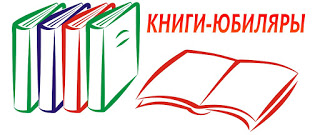 КНИГИ-ЮБИЛЯРЫ 2017 года535 лет назад (1482) в Венеции вышло первое печатное издание труда древнегреческого математика Евклида «Начала». С тех пор книга выдержала более 500 изданий320 лет (1697) ― Перро Ш. «Золушка, или Хрустальная туфелька»320 лет (1697) ― Перро Ш. «Кот в сапогах»320 лет (1697) ― Перро Ш. «Мальчик-с-пальчик»320 лет (1697) ― Перро Ш. «Синяя борода»320 лет (1697) ― Перро Ш. «Сказки моей матушки Гусыни, или Истории и сказки былых времён с поучениями»305 лет (1712) – печатному изданию эпической поэмы Ш. Руставели «Витязь в тигровой шкуре»255 лет (1762) ― Гоцци К. «Король-олень»240 лет – Р. Б. Шеридан «Школа злословия» (1777);205 лет (1812) ― Гримм Я. и В. «Золотой гусь»205 лет (1812) ― Гримм Я. и В. «Король-Лягушонок, или Железный Генрих»205 лет (1812) – братья Гримм, «Детские и семейные сказки» (первая часть сборника)190 лет (1827) ― Гауф В. «Карлик-Нос»185 лет (1832) ― Пушкин А. С. «Анчар»185 лет (1832-1833) ― Пушкин А. С. «Дубровский»185 лет (1832) ― Пушкин А. С. «Сказка о царе Салтане, о сыне его славном и могучем богатыре князе Гвидоне Салтановиче и о прекрасной царевне Лебеди»180 лет (1837) ― Андерсен Х. К. «Новый наряд короля»180 лет (1837) ― Лермонтов М. Ю. «Бородино»180 лет (1837) ― Лермонтов М. Ю. «Смерть поэта»175 лет (1842) ― Гоголь Н. В. «Мёртвые души»170 лет (1847) ― Гончаров И. А. «Обыкновенная история»170 лет (1847) ― Тургенев И. С. «Записки охотника»165 лет (1852) ― Бичер-Стоу Г. «Хижина дяди Тома»165 лет (1852) ― Толстой Л. Н. «Детство»165 лет (1852) ― Тургенев И. С. «Муму»155 лет (1862) – В. Гюго, роман «Отверженные»155 лет (1862) – Г. Флобер, роман «Саламбо»155 лет (1862) – И. А. Тургенев, роман «Отцы и дети»155 лет назад (август 1852) вышла в свет отдельным изданием книга И. С. Тургенева «Записки охотника»150 лет (1867-1868) ― Верн Ж. «Дети капитана Гранта»150 лет (1867) ― Достоевский Ф. М. «Преступление и наказание»150 лет (1867) ― Де Костер Ш. «Легенда об Уленшпигеле»150 лет (1867) – В. В. Крестовский «Петербургские трущобы»;150 лет (1867) – Г. Ибсен «Пер Гюнт»145 лет (1872) ― Вагнер Н. П. «Сказки кота Мурлыки»145 лет (1872) ― Верн Ж. «Вокруг света за 80 дней»145 лет (1872) ― Толстой Л. Н. «Азбука»145 лет (1872) ― Толстой Л. Н. «Кавказский пленник»140 лет (1877) – Л. Н. Толстой «Анна Каренина»;135 лет (1882) ― Твен М. «Принц и нищий»130 лет (1887) ― Чехов А. П. «Каштанка»125 лет (1892) ― Гарин-Михайловский Н. Г. «Детство Тёмы»120 лет (1897) ― Войнич Э. «Овод» (1897)120 лет (1897) ― Мамин-Сибиряк Д. Н. «Алёнушкины сказки»120 лет (1897) ― Стокер Б. «Дракула»120 лет (1897) ― Уэллс Г. «Человек-невидимка»115 лет (1902) ― Дойл К. А. «Собака Баскервиллей»115 лет (1902)― Поттер Б. «Питер кролик»115 лет (1902) – первая публикация в газете «Россия» фельетона А. В. Амфитеатрова «Господа Обмановы»110 лет (1907) – премьера лирической драмы А. Блока «Балаганчик»105 лет (1912) ― Горький М. «Воробьишко»105 лет (1912) – Т. Драйзер, роман «Финансист»105 лет (1912) – А. А. Ахматова, первый сборник стихов «Вечер»105 лет (1912) – А. Конан-Дойл, роман «Затерянный мир»100 лет (1917) ― Чуковский К. И. «Крокодил»95 лет (1922) ― Сабатини Р. «Одиссея капитана Блада»95 лет (1922) ― Чуковский К. И. «Мойдодыр»95 лет (1922) ― Чуковский К. И. «Тараканище»95 лет (1922) – в газете «Вечерний телеграф» впервые опубликована глава «Грей» из романа А. Грина «Алые паруса».95 лет назад немецкий философ-идеалист Освальд Шпенглер завершил свою главную книгу «Закат Европы».90 лет (1927) – А. Н. Толстой «Гиперболоид инженера Гарина»90 лет (1927) – М. А. Булгаков «Белая гвардия»90 лет (1927) ― Белых Г., Пантелеев Л. «Республика ШКИД»90 лет (1927) ― Маршак С. Я. «Почта»85 лет (1932) ― Шолохов М. А. «Поднятая целина»80 лет (1937) ― Маршак С. Я. «Рассказ о неизвестном герое»80 лет (1937) ― Толкин Дж. Р. Р. «Хоббит, или Туда и обратно»80 лет (1937) – А. Кристи «Смерть на Ниле»75 лет (1942) ― Сент-Экзюпери А. де «Маленький принц»70 лет (1947) ― Франк А. «Дневник Анны Франк»70 лет (1947) ― Полевой Б. Н. «Повесть о настоящем человеке»65 лет (1952) ― Хэмингуэй Э. «Старик и море»60 лет (1957) ― Ефремов И. «Туманность Андромеды»60 лет (1957) ― Железников В. К. «Чудак из 6-Б»60 лет (1937) – Р. Д. Брэдбери «Вино из одуванчиков»60 лет (1957) – Н. Н. Носов «Фантазёры» (1957)60 лет (1957) – М. В. Шолохов «Судьба человека» (1957);55 лет (1962) ― Медведев В. В. «Баранкин, будь человеком!»45 лет (1972) ― Александрова Т. И. «Домовёнок Кузька»40 лет (1977) – В. С. Пикуль «Битва железных канцлеров»30 лет (1987) – А. Н. Рыбаков «Дети Арбата».